    Erişkin Kemik iliği nakli merkezi  DLI uygulama formu/kılavuzu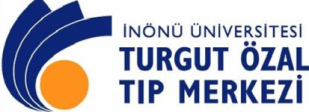 Ad/Soyad:Ad/Soyad:Ad/Soyad:Tanı:Tanı:Tanı:Yaş/cinsiyet:Yaş/cinsiyet:Yaş/cinsiyet:Transplantasyon tipi: Transplantasyon tipi: Transplantasyon tipi: HLA uyumu:HLA uyumu:HLA uyumu:Nakilden sonra geçen süre:Nakilden sonra geçen süre:Nakilden sonra geçen süre:Blast(%):  Perifer:Blast(%):  Perifer: Kemik iliği:Relaps tipi:      Hematolojik       -     MolekülerRelaps tipi:      Hematolojik       -     MolekülerRelaps tipi:      Hematolojik       -     MolekülerHemoglobin (g/dl):Hemoglobin (g/dl):WBC(mm3):Trombosit (mm3):Trombosit (mm3):Kilo (kg):  Hastada DLI endikasyonu:  Hastada DLI endikasyonu:  Hastada DLI endikasyonu:..............DLI uygulaması..............DLI uygulaması..............DLI uygulamasıMikst kimerizmli hasta (graft versus lösemi etkisini artırmak için  preemptif olarak).Mikst kimerizmli hasta (graft versus lösemi etkisini artırmak için  preemptif olarak).Mikst kimerizmli hasta (graft versus lösemi etkisini artırmak için  preemptif olarak).Mikst kimerizmli hasta (graft versus lösemi etkisini artırmak için  preemptif olarak).Mikst kimerizmli hasta (graft versus lösemi etkisini artırmak için  preemptif olarak).Yüksek riskli hasta profilaktik olarak(relapsı önlemek için)Yüksek riskli hasta profilaktik olarak(relapsı önlemek için)Yüksek riskli hasta profilaktik olarak(relapsı önlemek için)Yüksek riskli hasta profilaktik olarak(relapsı önlemek için)Yüksek riskli hasta profilaktik olarak(relapsı önlemek için) Relaps hasta ( kurtarma kemoterapisi ve/veya DLI) Relaps hasta ( kurtarma kemoterapisi ve/veya DLI) Relaps hasta ( kurtarma kemoterapisi ve/veya DLI) Relaps hasta ( kurtarma kemoterapisi ve/veya DLI) Relaps hasta ( kurtarma kemoterapisi ve/veya DLI)  Uygulanan salvage kemoterapisi ( Kurtarma):  Uygulanan salvage kemoterapisi ( Kurtarma):  Uygulanan salvage kemoterapisi ( Kurtarma):  Uygulanan salvage kemoterapisi ( Kurtarma):  Uygulanan salvage kemoterapisi ( Kurtarma):  Uygulanan salvage kemoterapisi ( Kurtarma):Kurtarma  kemoterapisi verilme tarihi:Kurtarma  kemoterapisi verilme tarihi:Kurtarma  kemoterapisi verilme tarihi:Kurtarma  kemoterapisi verilme tarihi:Kurtarma  kemoterapisi verilme tarihi:Kurtarma  kemoterapisi verilme tarihi:1. DLI uygulama tarihi:                           1. DLI uygulama tarihi:                           1. DLI uygulama tarihi:                           1. DLI uygulama tarihi:                           DLI Periferik damar yolu ile 15-30 dakikada infüze edilir ( Doktor gözetiminde)DLI Periferik damar yolu ile 15-30 dakikada infüze edilir ( Doktor gözetiminde)1. DLI' da verilen  CD3+ hücre dozu:......................hücre /kg        1. DLI' da verilen  CD3+ hücre dozu:......................hücre /kg        1. DLI' da verilen  CD3+ hücre dozu:......................hücre /kg        1. DLI' da verilen  CD3+ hücre dozu:......................hücre /kg        DLI Periferik damar yolu ile 15-30 dakikada infüze edilir ( Doktor gözetiminde)DLI Periferik damar yolu ile 15-30 dakikada infüze edilir ( Doktor gözetiminde)  Önerilen CD3+ dozu: Moleküler relaps:  ≥1 x 106 CD3+ hücre/kg // Hematolojik relaps:1-3 x 107 CD3+ hücre/kg  Önerilen CD3+ dozu: Moleküler relaps:  ≥1 x 106 CD3+ hücre/kg // Hematolojik relaps:1-3 x 107 CD3+ hücre/kg  Önerilen CD3+ dozu: Moleküler relaps:  ≥1 x 106 CD3+ hücre/kg // Hematolojik relaps:1-3 x 107 CD3+ hücre/kg  Önerilen CD3+ dozu: Moleküler relaps:  ≥1 x 106 CD3+ hücre/kg // Hematolojik relaps:1-3 x 107 CD3+ hücre/kg  Önerilen CD3+ dozu: Moleküler relaps:  ≥1 x 106 CD3+ hücre/kg // Hematolojik relaps:1-3 x 107 CD3+ hücre/kg  Önerilen CD3+ dozu: Moleküler relaps:  ≥1 x 106 CD3+ hücre/kg // Hematolojik relaps:1-3 x 107 CD3+ hücre/kgToplama işlem esnasında üründen CD3+ yüzdesi için ara sayım yapılır. Çıkan sonuca göre işleme devam edilir/sonlandırılır. Toplanan lenfosit miktarı hesaplanır  ve diğer dozlar ayrı kasetlerde dondurulur.Toplama işlem esnasında üründen CD3+ yüzdesi için ara sayım yapılır. Çıkan sonuca göre işleme devam edilir/sonlandırılır. Toplanan lenfosit miktarı hesaplanır  ve diğer dozlar ayrı kasetlerde dondurulur.Toplama işlem esnasında üründen CD3+ yüzdesi için ara sayım yapılır. Çıkan sonuca göre işleme devam edilir/sonlandırılır. Toplanan lenfosit miktarı hesaplanır  ve diğer dozlar ayrı kasetlerde dondurulur.Toplama işlem esnasında üründen CD3+ yüzdesi için ara sayım yapılır. Çıkan sonuca göre işleme devam edilir/sonlandırılır. Toplanan lenfosit miktarı hesaplanır  ve diğer dozlar ayrı kasetlerde dondurulur.Toplama işlem esnasında üründen CD3+ yüzdesi için ara sayım yapılır. Çıkan sonuca göre işleme devam edilir/sonlandırılır. Toplanan lenfosit miktarı hesaplanır  ve diğer dozlar ayrı kasetlerde dondurulur.Toplama işlem esnasında üründen CD3+ yüzdesi için ara sayım yapılır. Çıkan sonuca göre işleme devam edilir/sonlandırılır. Toplanan lenfosit miktarı hesaplanır  ve diğer dozlar ayrı kasetlerde dondurulur.Uygulama//Öneriler:                          Uygulama//Öneriler:                          Uygulama//Öneriler:                          Uygulama//Öneriler:                          Uygulama//Öneriler:                          Uygulama//Öneriler:                          I. Tümör yükünü azaltmak için hematolojik relaps öncesi salvage kemoterapi uygulanır.II. Moleküler relapsta önerilen  standart CD3+ dozu:  ≥1 x 106 CD3+ hücre/kgIII. Hematolojik relapsta  önerilen standart  başlangıç CD3+ dozu 1-3 x 107 CD3+ hücre/kgIV. DLI infüzyonu kemoterapi tamamlandıktan 48-72 saat  sonra hastaya yapılır.V.  Birinci doz DLI uygulamasının takip eden 2. ve sonrası DLI uygulamalarında  genellikle CD3+ miktarı artırılarak yapılır.(2.DLI dozu: 5x107CD3+hücre/kg,   3.DLI dozu: 10x107CD3+hücre/kg,   4. ve sonrası  DLI: ≥10x107CD3+hücre/kg)VI. Profilaktik DLI uygulamasına HLA uyumlularda KIT sonrası 30.günden sonra, haploidentiklere KIT'den 45-60 sonra  başlanabilir.I. Tümör yükünü azaltmak için hematolojik relaps öncesi salvage kemoterapi uygulanır.II. Moleküler relapsta önerilen  standart CD3+ dozu:  ≥1 x 106 CD3+ hücre/kgIII. Hematolojik relapsta  önerilen standart  başlangıç CD3+ dozu 1-3 x 107 CD3+ hücre/kgIV. DLI infüzyonu kemoterapi tamamlandıktan 48-72 saat  sonra hastaya yapılır.V.  Birinci doz DLI uygulamasının takip eden 2. ve sonrası DLI uygulamalarında  genellikle CD3+ miktarı artırılarak yapılır.(2.DLI dozu: 5x107CD3+hücre/kg,   3.DLI dozu: 10x107CD3+hücre/kg,   4. ve sonrası  DLI: ≥10x107CD3+hücre/kg)VI. Profilaktik DLI uygulamasına HLA uyumlularda KIT sonrası 30.günden sonra, haploidentiklere KIT'den 45-60 sonra  başlanabilir.I. Tümör yükünü azaltmak için hematolojik relaps öncesi salvage kemoterapi uygulanır.II. Moleküler relapsta önerilen  standart CD3+ dozu:  ≥1 x 106 CD3+ hücre/kgIII. Hematolojik relapsta  önerilen standart  başlangıç CD3+ dozu 1-3 x 107 CD3+ hücre/kgIV. DLI infüzyonu kemoterapi tamamlandıktan 48-72 saat  sonra hastaya yapılır.V.  Birinci doz DLI uygulamasının takip eden 2. ve sonrası DLI uygulamalarında  genellikle CD3+ miktarı artırılarak yapılır.(2.DLI dozu: 5x107CD3+hücre/kg,   3.DLI dozu: 10x107CD3+hücre/kg,   4. ve sonrası  DLI: ≥10x107CD3+hücre/kg)VI. Profilaktik DLI uygulamasına HLA uyumlularda KIT sonrası 30.günden sonra, haploidentiklere KIT'den 45-60 sonra  başlanabilir.I. Tümör yükünü azaltmak için hematolojik relaps öncesi salvage kemoterapi uygulanır.II. Moleküler relapsta önerilen  standart CD3+ dozu:  ≥1 x 106 CD3+ hücre/kgIII. Hematolojik relapsta  önerilen standart  başlangıç CD3+ dozu 1-3 x 107 CD3+ hücre/kgIV. DLI infüzyonu kemoterapi tamamlandıktan 48-72 saat  sonra hastaya yapılır.V.  Birinci doz DLI uygulamasının takip eden 2. ve sonrası DLI uygulamalarında  genellikle CD3+ miktarı artırılarak yapılır.(2.DLI dozu: 5x107CD3+hücre/kg,   3.DLI dozu: 10x107CD3+hücre/kg,   4. ve sonrası  DLI: ≥10x107CD3+hücre/kg)VI. Profilaktik DLI uygulamasına HLA uyumlularda KIT sonrası 30.günden sonra, haploidentiklere KIT'den 45-60 sonra  başlanabilir.I. Tümör yükünü azaltmak için hematolojik relaps öncesi salvage kemoterapi uygulanır.II. Moleküler relapsta önerilen  standart CD3+ dozu:  ≥1 x 106 CD3+ hücre/kgIII. Hematolojik relapsta  önerilen standart  başlangıç CD3+ dozu 1-3 x 107 CD3+ hücre/kgIV. DLI infüzyonu kemoterapi tamamlandıktan 48-72 saat  sonra hastaya yapılır.V.  Birinci doz DLI uygulamasının takip eden 2. ve sonrası DLI uygulamalarında  genellikle CD3+ miktarı artırılarak yapılır.(2.DLI dozu: 5x107CD3+hücre/kg,   3.DLI dozu: 10x107CD3+hücre/kg,   4. ve sonrası  DLI: ≥10x107CD3+hücre/kg)VI. Profilaktik DLI uygulamasına HLA uyumlularda KIT sonrası 30.günden sonra, haploidentiklere KIT'den 45-60 sonra  başlanabilir.I. Tümör yükünü azaltmak için hematolojik relaps öncesi salvage kemoterapi uygulanır.II. Moleküler relapsta önerilen  standart CD3+ dozu:  ≥1 x 106 CD3+ hücre/kgIII. Hematolojik relapsta  önerilen standart  başlangıç CD3+ dozu 1-3 x 107 CD3+ hücre/kgIV. DLI infüzyonu kemoterapi tamamlandıktan 48-72 saat  sonra hastaya yapılır.V.  Birinci doz DLI uygulamasının takip eden 2. ve sonrası DLI uygulamalarında  genellikle CD3+ miktarı artırılarak yapılır.(2.DLI dozu: 5x107CD3+hücre/kg,   3.DLI dozu: 10x107CD3+hücre/kg,   4. ve sonrası  DLI: ≥10x107CD3+hücre/kg)VI. Profilaktik DLI uygulamasına HLA uyumlularda KIT sonrası 30.günden sonra, haploidentiklere KIT'den 45-60 sonra  başlanabilir.Uyarılar: Uyarılar: Uyarılar: Uyarılar: Uyarılar: Uyarılar: I. Relaps olan hastalarda immünosüpresif ilaçlar hemen kesilir.I. Relaps olan hastalarda immünosüpresif ilaçlar hemen kesilir.I. Relaps olan hastalarda immünosüpresif ilaçlar hemen kesilir.I. Relaps olan hastalarda immünosüpresif ilaçlar hemen kesilir.I. Relaps olan hastalarda immünosüpresif ilaçlar hemen kesilir.I. Relaps olan hastalarda immünosüpresif ilaçlar hemen kesilir.II. Kimerizm çalışmaları  DLI'den önce yapılmalıdır.II. Kimerizm çalışmaları  DLI'den önce yapılmalıdır.II. Kimerizm çalışmaları  DLI'den önce yapılmalıdır.II. Kimerizm çalışmaları  DLI'den önce yapılmalıdır.II. Kimerizm çalışmaları  DLI'den önce yapılmalıdır.II. Kimerizm çalışmaları  DLI'den önce yapılmalıdır.III. Steroide dirençli GVHD (≥grade 2) olan hastalarda DLI uygulamasından kaçınılmalıdır.III. Steroide dirençli GVHD (≥grade 2) olan hastalarda DLI uygulamasından kaçınılmalıdır.III. Steroide dirençli GVHD (≥grade 2) olan hastalarda DLI uygulamasından kaçınılmalıdır.III. Steroide dirençli GVHD (≥grade 2) olan hastalarda DLI uygulamasından kaçınılmalıdır.III. Steroide dirençli GVHD (≥grade 2) olan hastalarda DLI uygulamasından kaçınılmalıdır.III. Steroide dirençli GVHD (≥grade 2) olan hastalarda DLI uygulamasından kaçınılmalıdır.IV. İnfüzyon sırasında hücrelerle etkileşime girebileceğinden steroid kullanımından kaçınılmalıdır.IV. İnfüzyon sırasında hücrelerle etkileşime girebileceğinden steroid kullanımından kaçınılmalıdır.IV. İnfüzyon sırasında hücrelerle etkileşime girebileceğinden steroid kullanımından kaçınılmalıdır.IV. İnfüzyon sırasında hücrelerle etkileşime girebileceğinden steroid kullanımından kaçınılmalıdır.IV. İnfüzyon sırasında hücrelerle etkileşime girebileceğinden steroid kullanımından kaçınılmalıdır.IV. İnfüzyon sırasında hücrelerle etkileşime girebileceğinden steroid kullanımından kaçınılmalıdır.V. İstenmeyen reaksiyonlara karşı parasetemol ve/veya  Avil ampul  kullanılabilir.V. İstenmeyen reaksiyonlara karşı parasetemol ve/veya  Avil ampul  kullanılabilir.V. İstenmeyen reaksiyonlara karşı parasetemol ve/veya  Avil ampul  kullanılabilir.V. İstenmeyen reaksiyonlara karşı parasetemol ve/veya  Avil ampul  kullanılabilir.V. İstenmeyen reaksiyonlara karşı parasetemol ve/veya  Avil ampul  kullanılabilir.V. İstenmeyen reaksiyonlara karşı parasetemol ve/veya  Avil ampul  kullanılabilir.DLI sonrası  immünsupresif tedaviDLI sonrası  immünsupresif tedaviDLI sonrası  immünsupresif tedaviDLI sonrası  immünsupresif tedaviDLI sonrası  immünsupresif tedaviDLI sonrası  immünsupresif tedaviI. DLI uygulamasından sonra hastaya süre ile immünsupresif tedavi verilir. II. İmmünsupresif tedavi: Siklosporin 2.5mg/kg/gün (plazma konsantrasyonu >100 ng/ml) ve metotreksat  1., 4. ve 8. günlerde ve sonra haftada bir kez olacak şekilde 10 mg/gün dozunda  IV  infüzyon  ile (10 dk.) uygulanır.III. İmmünsupresif tedaviye 4-8 hafta devam edilir.I. DLI uygulamasından sonra hastaya süre ile immünsupresif tedavi verilir. II. İmmünsupresif tedavi: Siklosporin 2.5mg/kg/gün (plazma konsantrasyonu >100 ng/ml) ve metotreksat  1., 4. ve 8. günlerde ve sonra haftada bir kez olacak şekilde 10 mg/gün dozunda  IV  infüzyon  ile (10 dk.) uygulanır.III. İmmünsupresif tedaviye 4-8 hafta devam edilir.I. DLI uygulamasından sonra hastaya süre ile immünsupresif tedavi verilir. II. İmmünsupresif tedavi: Siklosporin 2.5mg/kg/gün (plazma konsantrasyonu >100 ng/ml) ve metotreksat  1., 4. ve 8. günlerde ve sonra haftada bir kez olacak şekilde 10 mg/gün dozunda  IV  infüzyon  ile (10 dk.) uygulanır.III. İmmünsupresif tedaviye 4-8 hafta devam edilir.I. DLI uygulamasından sonra hastaya süre ile immünsupresif tedavi verilir. II. İmmünsupresif tedavi: Siklosporin 2.5mg/kg/gün (plazma konsantrasyonu >100 ng/ml) ve metotreksat  1., 4. ve 8. günlerde ve sonra haftada bir kez olacak şekilde 10 mg/gün dozunda  IV  infüzyon  ile (10 dk.) uygulanır.III. İmmünsupresif tedaviye 4-8 hafta devam edilir.I. DLI uygulamasından sonra hastaya süre ile immünsupresif tedavi verilir. II. İmmünsupresif tedavi: Siklosporin 2.5mg/kg/gün (plazma konsantrasyonu >100 ng/ml) ve metotreksat  1., 4. ve 8. günlerde ve sonra haftada bir kez olacak şekilde 10 mg/gün dozunda  IV  infüzyon  ile (10 dk.) uygulanır.III. İmmünsupresif tedaviye 4-8 hafta devam edilir.I. DLI uygulamasından sonra hastaya süre ile immünsupresif tedavi verilir. II. İmmünsupresif tedavi: Siklosporin 2.5mg/kg/gün (plazma konsantrasyonu >100 ng/ml) ve metotreksat  1., 4. ve 8. günlerde ve sonra haftada bir kez olacak şekilde 10 mg/gün dozunda  IV  infüzyon  ile (10 dk.) uygulanır.III. İmmünsupresif tedaviye 4-8 hafta devam edilir.DLI uygulama sıklığıDLI uygulama sıklığıDLI uygulama sıklığıDLI uygulama sıklığıDLI uygulama sıklığıDLI uygulama sıklığıI. Standard DLI  uygulama sıklığı 3 ayda birdir. 3 ay içinde klinik yanıt görülmez ise tekrar DLI infüzyonu uygulanabilir. II. Ancak acil klinik ihtiyaç durumlarında 1-2 ayda bir uygulanabilir.III.Tam cevabın ortaya çıkması süresi 1 yılı bulabilir.IV. Klinik gidişe göre 1-3 ay aralıklara 1-6 kere DLI uygulaması yapılabilir.I. Standard DLI  uygulama sıklığı 3 ayda birdir. 3 ay içinde klinik yanıt görülmez ise tekrar DLI infüzyonu uygulanabilir. II. Ancak acil klinik ihtiyaç durumlarında 1-2 ayda bir uygulanabilir.III.Tam cevabın ortaya çıkması süresi 1 yılı bulabilir.IV. Klinik gidişe göre 1-3 ay aralıklara 1-6 kere DLI uygulaması yapılabilir.I. Standard DLI  uygulama sıklığı 3 ayda birdir. 3 ay içinde klinik yanıt görülmez ise tekrar DLI infüzyonu uygulanabilir. II. Ancak acil klinik ihtiyaç durumlarında 1-2 ayda bir uygulanabilir.III.Tam cevabın ortaya çıkması süresi 1 yılı bulabilir.IV. Klinik gidişe göre 1-3 ay aralıklara 1-6 kere DLI uygulaması yapılabilir.I. Standard DLI  uygulama sıklığı 3 ayda birdir. 3 ay içinde klinik yanıt görülmez ise tekrar DLI infüzyonu uygulanabilir. II. Ancak acil klinik ihtiyaç durumlarında 1-2 ayda bir uygulanabilir.III.Tam cevabın ortaya çıkması süresi 1 yılı bulabilir.IV. Klinik gidişe göre 1-3 ay aralıklara 1-6 kere DLI uygulaması yapılabilir.I. Standard DLI  uygulama sıklığı 3 ayda birdir. 3 ay içinde klinik yanıt görülmez ise tekrar DLI infüzyonu uygulanabilir. II. Ancak acil klinik ihtiyaç durumlarında 1-2 ayda bir uygulanabilir.III.Tam cevabın ortaya çıkması süresi 1 yılı bulabilir.IV. Klinik gidişe göre 1-3 ay aralıklara 1-6 kere DLI uygulaması yapılabilir.I. Standard DLI  uygulama sıklığı 3 ayda birdir. 3 ay içinde klinik yanıt görülmez ise tekrar DLI infüzyonu uygulanabilir. II. Ancak acil klinik ihtiyaç durumlarında 1-2 ayda bir uygulanabilir.III.Tam cevabın ortaya çıkması süresi 1 yılı bulabilir.IV. Klinik gidişe göre 1-3 ay aralıklara 1-6 kere DLI uygulaması yapılabilir.DLI  uygulaması, relaps allojenik KIT sonrası  graft versus tümör etkisini indükleyerek etki gösterir.DLI  uygulaması, relaps allojenik KIT sonrası  graft versus tümör etkisini indükleyerek etki gösterir.DLI  uygulaması, relaps allojenik KIT sonrası  graft versus tümör etkisini indükleyerek etki gösterir.DLI  uygulaması, relaps allojenik KIT sonrası  graft versus tümör etkisini indükleyerek etki gösterir.DLI  uygulaması, relaps allojenik KIT sonrası  graft versus tümör etkisini indükleyerek etki gösterir.DLI  uygulaması, relaps allojenik KIT sonrası  graft versus tümör etkisini indükleyerek etki gösterir.DLI uygulanan hastaların %60-70'inde GVHD gelişir.DLI uygulanan hastaların %60-70'inde GVHD gelişir.DLI uygulanan hastaların %60-70'inde GVHD gelişir.DLI uygulanan hastaların %60-70'inde GVHD gelişir.DLI uygulanan hastaların %60-70'inde GVHD gelişir.DLI uygulanan hastaların %60-70'inde GVHD gelişir.DLI'nin major komplikasyonu  GVHD ve kemik iliği hipoplazi/aplazidir (%5-10)DLI'nin major komplikasyonu  GVHD ve kemik iliği hipoplazi/aplazidir (%5-10)DLI'nin major komplikasyonu  GVHD ve kemik iliği hipoplazi/aplazidir (%5-10)DLI'nin major komplikasyonu  GVHD ve kemik iliği hipoplazi/aplazidir (%5-10)DLI'nin major komplikasyonu  GVHD ve kemik iliği hipoplazi/aplazidir (%5-10)DLI'nin major komplikasyonu  GVHD ve kemik iliği hipoplazi/aplazidir (%5-10)DLI'da uygulamasında  <0.1x107CD3+hücre/kg yetersiz, >4.5x108CD3+hücre/kg  cevap oranını artırmıyor.DLI'da uygulamasında  <0.1x107CD3+hücre/kg yetersiz, >4.5x108CD3+hücre/kg  cevap oranını artırmıyor.DLI'da uygulamasında  <0.1x107CD3+hücre/kg yetersiz, >4.5x108CD3+hücre/kg  cevap oranını artırmıyor.DLI'da uygulamasında  <0.1x107CD3+hücre/kg yetersiz, >4.5x108CD3+hücre/kg  cevap oranını artırmıyor.DLI'da uygulamasında  <0.1x107CD3+hücre/kg yetersiz, >4.5x108CD3+hücre/kg  cevap oranını artırmıyor.DLI'da uygulamasında  <0.1x107CD3+hücre/kg yetersiz, >4.5x108CD3+hücre/kg  cevap oranını artırmıyor.